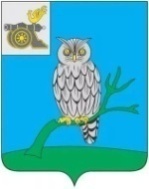 АДМИНИСТРАЦИЯ МУНИЦИПАЛЬНОГО ОБРАЗОВАНИЯ«СЫЧЕВСКИЙ РАЙОН»  СМОЛЕНСКОЙ ОБЛАСТИ П О С Т А Н О В Л Е Н И Еот  06 сентября 2021 года  № 499Об утверждении Порядка выдачи разрешения на прием детей в общеобразовательную организацию на обучение по образовательным программам начального общего образования в более раннем или более позднем возрасте на территории муниципального образования "Сычевский район" Смоленской областиАдминистрация муниципального образования «Сычевский район» Смоленской области п о с т а н о в л я е т:1. Утвердить прилагаемый Порядок выдачи разрешения на прием детей                             в общеобразовательную организацию на обучение по образовательным программам начального общего образования в более раннем или более позднем возрасте на территории муниципального образования "Сычевский район" Смоленской области.2. Контроль за исполнением настоящего постановления возложить                          на начальника Отдела по образованию Администрации муниципального образования «Сычевский район» Смоленской области А.А.Копорову.Глава муниципального образования«Сычевский район» Смоленской области                                     Т.В. НиконороваУТВЕРЖДЕНпостановлением Администрации муниципального образования "Сычевский район" Смоленской областиот 06.09.2021 года № 499ПОРЯДОКвыдачи разрешения на прием детей в образовательную организациюна обучение по образовательным программам начального общего образования в более раннем или более позднем возрасте на территории муниципального образования "Сычевский район" Смоленской области1. Порядок выдачи разрешения на прием детей в образовательную организацию на обучение по образовательным программам начального общего образования в более раннем или более позднем возрасте (далее – Порядок) разработан в соответствии с пунктом 1 статьи 67 Федерального закона                        от 29.12.2012 № 273 «Об образовании в Российской Федерации», приказами Министерства Просвещения Российской Федерации от 02.09.2020 № 458 «Об утверждении Порядка приема на обучение по образовательным программам начального общего, основного общего и среднего общего образования», от 28.08.2020 г. № 442 «Об утверждении Порядка организации и осуществления образовательной деятельности по основным общеобразовательным программам - образовательным программам начального общего, основного общего и среднего общего образования».2. Настоящий Порядок регламентирует деятельность Учредителя, по выдаче разрешения на прием граждан, не достигших к 1 сентября текущего года возраста шести лет шести месяцев, в муниципальные образовательные организации для обучения по программам начального общего образования.3. Выдача разрешения на прием детей ранее и позднее допустимого возраста осуществляется Администрацией муниципального образования «Сычевский район» Смоленской области на основании личного заявления родителей (законных представителей) ребенка при отсутствии противопоказаний по состоянию здоровья.Контроль за достоверностью предоставленных родителями (законными представителями) документов осуществляет Отдел по образованию Администрации муниципального образования «Сычевский район» Смоленской области (далее – Отдел по образованию).При обращении в Отдел по образованию родители (законные представители) ребенка предъявляют документы, удостоверяющие личность.Родители (законные представители) ребенка, являющегося иностранным гражданином или лицом без гражданства, дополнительно предъявляют заверенные в установленном порядке копии документа, подтверждающего родство заявителя (или законность представления прав обучающегося), и документа, подтверждающего право заявителя на пребывание в Российской Федерации.Иностранные граждане и лица без гражданства, в том числе соотечественники за рубежом, все документы представляют на русском языке или вместе с заверенным в установленном порядке переводом на русский язык.4. В заявлении родителями (законными представителями) ребенка указываются следующие сведения о ребенке (Приложение № 1 к настоящему Порядку):а) фамилия, имя, отчество ребенка (последнее – при наличии);б) дата и место рождения ребенка;в) фамилия, имя, отчество (последнее – при наличии) родителей (законных представителей) ребенка.Родители (законные представители) ребенка предъявляют: - оригинал и ксерокопию свидетельства о рождении ребенка;- медицинскую справку об отсутствии противопоказаний по состоянию здоровья о возможности обучения по программам начального общего образования;- заключение психолого-медико-педагогической комиссии (по желанию).Родители (законные представители) ребенка имеют право по своему усмотрению представлять другие документы.5. При подаче заявления, Отдел по образованию информирует родителей (законных представителей) о том, что образовательная организация                               не обеспечивает соблюдение гигиенических требований к условиям и организации образовательного процесса для детей дошкольного возраста.6. Подписью родителей (законных представителей) ребенка фиксируется согласие на обработку их персональных данных и персональных данных 
ребенка в порядке, установленном законодательством Российской Федерации (Приложение № 2 к настоящему Порядку).7. Начальник Отдела по образованию поручает специалисту, ответственному за соблюдение образовательными организациями порядка приема граждан в образовательные организации (далее – специалист Отдел по образованию), рассмотрение заявления и подготовку информации Учредителю.8. Специалист Отдела по образованию:- регистрирует заявление в журнале учета заявлений для выдачи разрешения на прием детей в образовательную организацию на обучение по образовательным программам начального общего образования в более раннем или более позднем возрасте;- обеспечивает объективное, всестороннее и своевременное рассмотрение письменного обращения, в случае необходимости – с участием заявителя;- готовит информацию Учредителю;- в случае положительного ответа Учредитель издает распоряжение о возможности обучения ребенка в более раннем или более позднем возрасте;- в случае отрицательного ответа готовит отказ о возможности обучения ребенка в более раннем или более позднем возрасте (Приложение №3 к настоящему Порядку).9. Ответ направляется заявителю по почтовому адресу, указанному в заявлении, либо по адресу электронной почты, либо выдается лично в руки заявителю.10. Ответ заявителю содержит разрешение на прием ребенка ранее или позднее допустимого для обучения возраста, либо мотивированный отказ о невозможности обучения.11. Отказ в выдаче разрешения на прием ребенка ранее и позднее допустимого для обучения возраста может быть обусловлен одной либо рядом причин, в том числе:- отсутствие полного списка документов;- заявитель не является родителем (законным представителем) ребенка, на которого оформляется разрешение;- предоставление заявителем недостающих сведений, документов;- наличие противопоказаний по состоянию здоровья ребенка;- несогласие родителей (законных представителей) ребенка дошкольного возраста с условиями организации образовательного процесса для детей младшего школьного возраста;- другие причины.12. В случае выявления несоответствия документов требованиям законодательства, недостоверности содержащейся информации, документы возвращаются заявителю с мотивированным отказом о выдаче разрешения.13. Решение об отказе в выдаче разрешения должно быть принято и отправлено заявителю в срок, не превышающий 15 дней со дня регистрации заявления.Приложение № 1 к Порядку выдачи разрешения на прием детей в образовательную организацию на обучение по образовательным программам начального общего образования в более раннем или более позднем возрастеЗАЯВЛЕНИЕПрошу выдать разрешение на прием ребенка ____________________________________________________________________ «____»_____________20___ года рождения, ранее или позднее допустимого для обучения возраста в _______________________________________________________________________________.(указать наименование общеобразовательного учреждения)С информацией о том, что общеобразовательная организация не обеспечивает соблюдение гигиенических требований к условиям и организации образовательного процесса для детей дошкольного возраста, ознакомлен(а).С имеющимися условиями образовательного процесса согласен (согласна) \ не согласен (не согласна) (нужное подчеркнуть).Даю согласие на обработку своих персональных данных и персональных данных моего ребенка.«___»_________20___года ________________         (_______________________)                                                        подпись                                   расшифровкаПриложение № 2 к Порядку выдачи разрешения на прием детей в образовательную организацию на обучение по образовательным программам начального общего образования в более раннем или более позднем возрастеСогласиена обработку персональных данных ребенкаЯ, _______________________________________________________________________________________________________________________________,(фамилия, имя, отчество – при наличии)данные паспорта: ________	__________ _____________________________,      (серия)	       (номер)			    (кем и когда выдан)являясь матерью\отцом (нужное подчеркнуть) ____________________________________________________________________, __________________,(фамилия, имя, отчество, при наличии, ребенка)				(дата рождения)в соответствии с Федеральным законом от 27.07.2006 № 152-ФЗ «О персональных данных» даю согласие на обработку персональных данных моего ребенка в Администрации муниципального образования «Сычевский район» Смоленской области с использованием средств автоматизации или без использования таких средств, включая хранение этих данных в архивах и размещение в информационно-телекоммуникационных сетях с целью предоставления доступа к ним.Перечень персональных данных, на обработку которых я даю согласие:- ФИО ребенка; дата рождения ребенка; адрес; данные свидетельства о рождении; сведения о психологической готовности к обучению в школе; сведения о состоянии здоровья.Доступ к персональным данным может предоставляться родителям (законным представителям) ребенка, а также работникам управления образования и образовательного учреждения.Я предоставляю в Отдел по образованию Администрации муниципального образования «Сычевский район» Смоленской области право осуществлять следующие действия (операции) с персональными данными: сбор; систематизацию; накопление; хранение; уточнение (обновление, изменение).Я согласен (согласна), что Отдел по образованию Администрации муниципального образования «Сычевский район» Смоленской области вправе включать обрабатываемые персональные данные моего ребенка в списки (реестры) и отчетные формы, предусмотренные нормативными документами федеральных и муниципальных органов, регламентирующими предоставление отчетных данных.Настоящее согласие дано мной _____________/___________/________(дата)		(подпись)	расшифровка)	 Приложение № 3к Порядку выдачи разрешения на прием детей в образовательную организацию на обучение по образовательным программам начального общего образования в более раннем или более позднем возрастеОтказ в выдаче разрешенияна обучение ребенка в более раннем или более позднем возрастеот «___» ____ 20___г.Администрация муниципального образования «Сычевский район» Смоленской области, рассмотрев заявление и прилагаемые документы гражданина (гражданки) _____________________________________________(Фамилия И.О.)на обучение его (её) сына\дочери (нужное подчеркнуть) _______________________________________________________________________________(Фамилия, имя, отчество ребенка)«_____» ___________ 20__ года рождения, в соответствии с пунктом с пунктом 1 статьи 67 Федерального закона от 29.12.2012 № 273 «Об образовании в Российской Федерации», приказами Министерства Просвещения Российской Федерации от 02.09.2020 № 458 «Об утверждении Порядка приема на обучение по образовательным программам начального общего, основного общего и среднего общего образования», от 28.08.2020 г. № 442 «Об утверждении Порядка организации и осуществления образовательной деятельности по основным общеобразовательным программам - образовательным программам начального общего, основного общего и среднего общего образования», отказывает в выдаче разрешения на обучение ребенка, не достигшего к 1 сентября текущего года возраста шести лет шести месяцев по причине (нужное отметить – ):наличие противопоказаний по состоянию здоровья;отсутствие заключения по результатам диагностики психологической готовности ребенка к обучению в школе;отрицательное заключение по результатам диагностики психологической готовности ребенка к обучению в школе;несогласие родителей (законных представителей) ребенка дошкольного возраста с условиями организации образовательного процесса для детей младшего школьного возраста;другие причины (указать): _____________________________________________________________________________________________________М.ПГлаве муниципального образования«Сычевский  район» Смоленской области________________________________________________________________от ______________________________(ФИО заявителя)______________________________________________________________(адрес проживания)Тел. ____________________________Адрес эл.почты __________________Глава муниципального образования «Сычевский район» Смоленской области_____________    _________________